様式2　　　　　　　　　　　　　　　　　　　　　　　　　　　　　　　　　　　　履  歴  書　　　　   　　　　　　　　　年　    月  　  日現在参考資料　　日本看護協会：看護師のクリニカルラダー（日本看護協会版）活用の手引き　1.開発の経緯　p.5より抜粋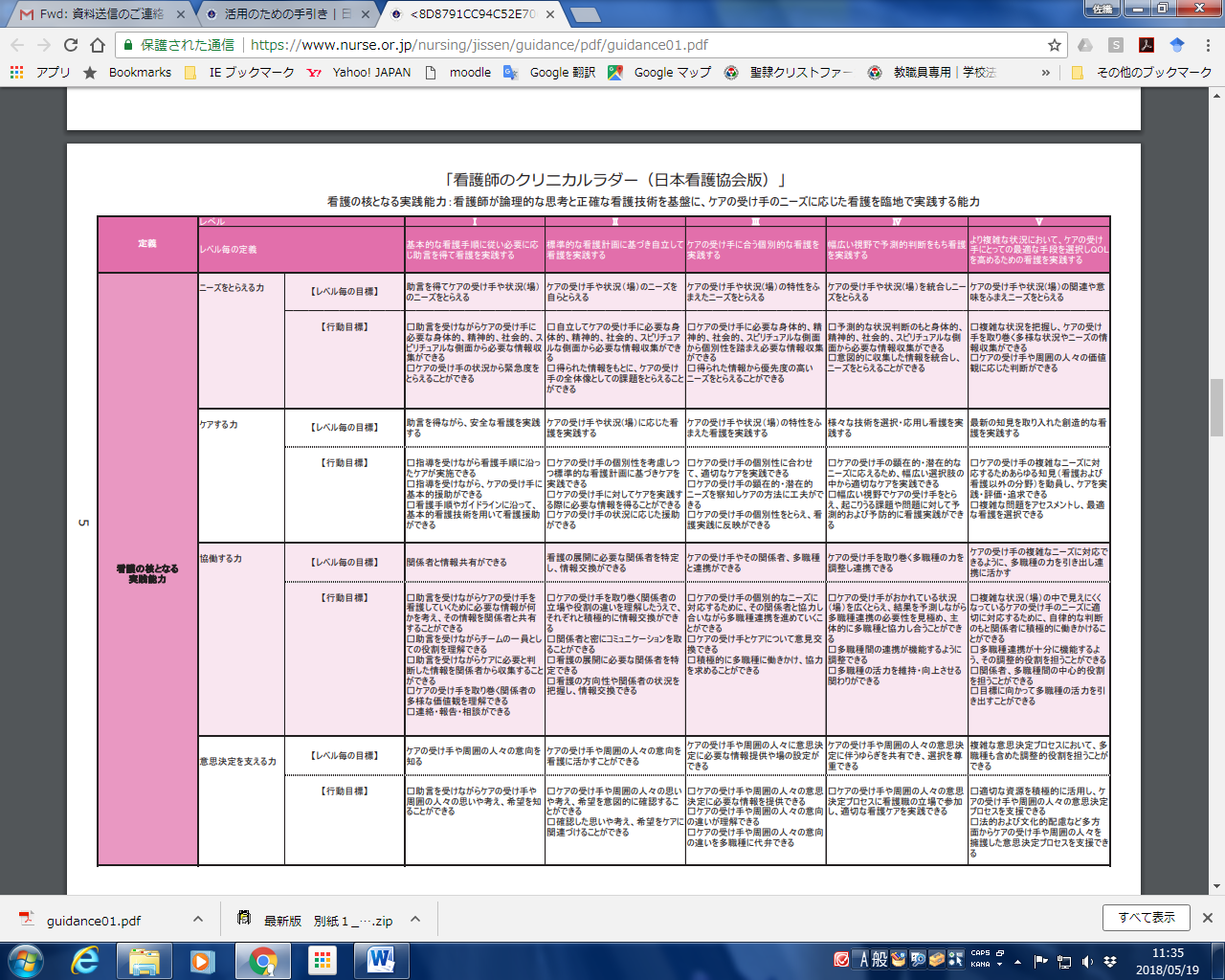 ※受験番号ふりがなふりがなふりがなふりがな※ 男・女※ 男・女氏　  名氏　  名氏　  名氏　  名氏　  名氏　  名生年月日　　   　年　　    月　　    日生   　(満　  　歳)生年月日　　   　年　　    月　　    日生   　(満　  　歳)生年月日　　   　年　　    月　　    日生   　(満　  　歳)生年月日　　   　年　　    月　　    日生   　(満　  　歳)生年月日　　   　年　　    月　　    日生   　(満　  　歳)生年月日　　   　年　　    月　　    日生   　(満　  　歳)現 住 所 〒　　　―　　　　　　　　　　　　　　　　　　　　　　　　　　　　　　　　　TEL　　　　　　（　　　　　）現 住 所 〒　　　―　　　　　　　　　　　　　　　　　　　　　　　　　　　　　　　　　TEL　　　　　　（　　　　　）現 住 所 〒　　　―　　　　　　　　　　　　　　　　　　　　　　　　　　　　　　　　　TEL　　　　　　（　　　　　）現 住 所 〒　　　―　　　　　　　　　　　　　　　　　　　　　　　　　　　　　　　　　TEL　　　　　　（　　　　　）現 住 所 〒　　　―　　　　　　　　　　　　　　　　　　　　　　　　　　　　　　　　　TEL　　　　　　（　　　　　）現 住 所 〒　　　―　　　　　　　　　　　　　　　　　　　　　　　　　　　　　　　　　TEL　　　　　　（　　　　　）現 住 所 〒　　　―　　　　　　　　　　　　　　　　　　　　　　　　　　　　　　　　　TEL　　　　　　（　　　　　）現 住 所 〒　　　―　　　　　　　　　　　　　　　　　　　　　　　　　　　　　　　　　TEL　　　　　　（　　　　　）現 住 所 〒　　　―　　　　　　　　　　　　　　　　　　　　　　　　　　　　　　　　　TEL　　　　　　（　　　　　）現 住 所 〒　　　―　　　　　　　　　　　　　　　　　　　　　　　　　　　　　　　　　TEL　　　　　　（　　　　　）勤　務　先ふりがな名称勤　務　先所在地〒　　　―　　　　　　　　　　　　　　　　　　　　　　　TEL　　　　　　（　　　　　）〒　　　―　　　　　　　　　　　　　　　　　　　　　　　TEL　　　　　　（　　　　　）〒　　　―　　　　　　　　　　　　　　　　　　　　　　　TEL　　　　　　（　　　　　）〒　　　―　　　　　　　　　　　　　　　　　　　　　　　TEL　　　　　　（　　　　　）〒　　　―　　　　　　　　　　　　　　　　　　　　　　　TEL　　　　　　（　　　　　）〒　　　―　　　　　　　　　　　　　　　　　　　　　　　TEL　　　　　　（　　　　　）〒　　　―　　　　　　　　　　　　　　　　　　　　　　　TEL　　　　　　（　　　　　）〒　　　―　　　　　　　　　　　　　　　　　　　　　　　TEL　　　　　　（　　　　　）勤　務　先職　種職　位職　位職　位免　許（看護師）　　　　　　年　　　　月　　　　日　　免許取得　　　　　　　　　　　　号（看護師）　　　　　　年　　　　月　　　　日　　免許取得　　　　　　　　　　　　号（看護師）　　　　　　年　　　　月　　　　日　　免許取得　　　　　　　　　　　　号（看護師）　　　　　　年　　　　月　　　　日　　免許取得　　　　　　　　　　　　号（看護師）　　　　　　年　　　　月　　　　日　　免許取得　　　　　　　　　　　　号（看護師）　　　　　　年　　　　月　　　　日　　免許取得　　　　　　　　　　　　号（看護師）　　　　　　年　　　　月　　　　日　　免許取得　　　　　　　　　　　　号（看護師）　　　　　　年　　　　月　　　　日　　免許取得　　　　　　　　　　　　号（看護師）　　　　　　年　　　　月　　　　日　　免許取得　　　　　　　　　　　　号免　許（保健師）　　　　　　年　　　　月　　　　日　　免許取得　　　　　　　　　　　　号（保健師）　　　　　　年　　　　月　　　　日　　免許取得　　　　　　　　　　　　号（保健師）　　　　　　年　　　　月　　　　日　　免許取得　　　　　　　　　　　　号（保健師）　　　　　　年　　　　月　　　　日　　免許取得　　　　　　　　　　　　号（保健師）　　　　　　年　　　　月　　　　日　　免許取得　　　　　　　　　　　　号（保健師）　　　　　　年　　　　月　　　　日　　免許取得　　　　　　　　　　　　号（保健師）　　　　　　年　　　　月　　　　日　　免許取得　　　　　　　　　　　　号（保健師）　　　　　　年　　　　月　　　　日　　免許取得　　　　　　　　　　　　号（保健師）　　　　　　年　　　　月　　　　日　　免許取得　　　　　　　　　　　　号免　許（助産師）　　　　　　年　　　　月　　　　日　　免許取得　　　　　　　　　　　　号（助産師）　　　　　　年　　　　月　　　　日　　免許取得　　　　　　　　　　　　号（助産師）　　　　　　年　　　　月　　　　日　　免許取得　　　　　　　　　　　　号（助産師）　　　　　　年　　　　月　　　　日　　免許取得　　　　　　　　　　　　号（助産師）　　　　　　年　　　　月　　　　日　　免許取得　　　　　　　　　　　　号（助産師）　　　　　　年　　　　月　　　　日　　免許取得　　　　　　　　　　　　号（助産師）　　　　　　年　　　　月　　　　日　　免許取得　　　　　　　　　　　　号（助産師）　　　　　　年　　　　月　　　　日　　免許取得　　　　　　　　　　　　号（助産師）　　　　　　年　　　　月　　　　日　　免許取得　　　　　　　　　　　　号学　　歴　　　　　年　　月　　　　　年　　月学　　歴　　　　　年　　月　　　　　年　　月学　　歴　　　　　年　　月　　　　　年　　月学　　歴　　　　　年　　月　　　　　年　　月学　　歴　　　　　年　　月　　　　　年　　月学　　歴　　　　　　　　　　　　※高等学校以降について記載してください。　　　　　　　　　　　　※高等学校以降について記載してください。　　　　　　　　　　　　※高等学校以降について記載してください。　　　　　　　　　　　　※高等学校以降について記載してください。　　　　　　　　　　　　※高等学校以降について記載してください。　　　　　　　　　　　　※高等学校以降について記載してください。　　　　　　　　　　　　※高等学校以降について記載してください。　　　　　　　　　　　　※高等学校以降について記載してください。　　　　　　　　　　　　※高等学校以降について記載してください。職　　歴　　　　　年　　月　　　　　年　　月職　　歴　　　　　年　　月　　　　　年　　月職　　歴　　　　　年　　月　　　　　年　　月職　　歴　　　　　年　　月　　　　　年　　月職　　歴　　　　　年　　月　　　　　年　　月職　　歴　　　　　年　　月　　　　　年　　月職　　歴　　　　　　　　　　　　※施設名に加え、診療科を記載してください。　　　　　　　　　　　　※施設名に加え、診療科を記載してください。　　　　　　　　　　　　※施設名に加え、診療科を記載してください。　　　　　　　　　　　　※施設名に加え、診療科を記載してください。　　　　　　　　　　　　※施設名に加え、診療科を記載してください。　　　　　　　　　　　　※施設名に加え、診療科を記載してください。　　　　　　　　　　　　※施設名に加え、診療科を記載してください。　　　　　　　　　　　　※施設名に加え、診療科を記載してください。　　　　　　　　　　　　※施設名に加え、診療科を記載してください。職　　歴看護師免許取得後の実務経験年数（准看護師の実務経験年数は含まない）看護師免許取得後の実務経験年数（准看護師の実務経験年数は含まない）看護師免許取得後の実務経験年数（准看護師の実務経験年数は含まない）看護師免許取得後の実務経験年数（准看護師の実務経験年数は含まない）看護師免許取得後の実務経験年数（准看護師の実務経験年数は含まない）看護師免許取得後の実務経験年数（准看護師の実務経験年数は含まない）看護師免許取得後の実務経験年数（准看護師の実務経験年数は含まない）看護師免許取得後の実務経験年数（准看護師の実務経験年数は含まない）通年　　　　　　年所属施設内の教育歴クリニカルラダー項　目レベル　＊自施設ラダーではなく、日本看護協会版『看護師のクリニカルラダー』（参考資料参照）で評価する。クリニカルラダーニーズをとらえる力Ⅰ　・　Ⅱ　・　Ⅲ　・　Ⅳ　・　Ⅴ＊自施設ラダーではなく、日本看護協会版『看護師のクリニカルラダー』（参考資料参照）で評価する。クリニカルラダーケアする力Ⅰ　・　Ⅱ　・　Ⅲ　・　Ⅳ　・　Ⅴ＊自施設ラダーではなく、日本看護協会版『看護師のクリニカルラダー』（参考資料参照）で評価する。クリニカルラダー協働する力Ⅰ　・　Ⅱ　・　Ⅲ　・　Ⅳ　・　Ⅴ＊自施設ラダーではなく、日本看護協会版『看護師のクリニカルラダー』（参考資料参照）で評価する。クリニカルラダー意思決定を支える力Ⅰ　・　Ⅱ　・　Ⅲ　・　Ⅳ　・　Ⅴ＊自施設ラダーではなく、日本看護協会版『看護師のクリニカルラダー』（参考資料参照）で評価する。これまでに参加した講演会、受講した講習会、取得した資格